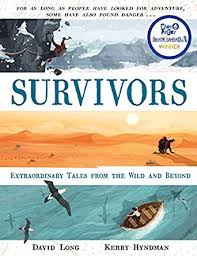 Read from page 116, ‘The woman who froze to death yet lived,’ to the bottom of page 118, ‘…bringing the patient fully back to life.’Can you find 3 things that tell us something about where this survivor’s story took place?What did Anna’s friends do to help her?If you had been one of Anna’s friends, how would you have been feeling forty minutes after the accident?At the bottom of page 117, the author begins a new paragraph with, ‘By now…’. Why do you think he chose to begin a new paragraph here?Why do you think the author chose to go into so much detail about body temperatures in the paragraph beginning, ‘Still showing no sign of life…’?What facts does the author give that tell us this was, ‘no ordinary situation’?